統計應用分析報告109年度臺南夏日音樂節參與活動人次性別統計分析臺南市政府觀光旅遊局110年8月目   錄一、前言........................................................................................ 1二、夏日音樂節參與活動人次之統計情形................................1參與活動人次男女比例.................................................1男女人次比例針對前往活動會場的道路標誌指示清楚之滿意度......2男女人次比例針對活動場地內廁所位置/數量/整潔衛生之滿意度...3三、夏日音樂節參與活動人次統計差異分析與探討.......................4四、結論.................................................................................5附件：將軍漁港廁所設施基本資料.............................................6前言    「臺南夏日音樂節—將軍吼」今(110)年即將邁入第十年，活動結合流行音樂及在地特色，每年能皆吸引大批民眾前來參與，為推動性別主流化、打造友善性別環境，掌握性別統計數據是最基礎的工作，可從中進行性別分析，以檢視性別分布圖像，進而了解活動人次參與現況及未來可努力之目標。夏日音樂節參與活動人次之統計情形參與活動人次男女比例    109年8月15日至16日假將軍漁港舉辦臺南夏日音樂節—將軍吼，活動2天參與人數約為60,000人次，每天約發放300份問卷，活動2天共回收563份有效問卷，女性佔52.7% (297人)，男性佔47.3%(266人)，活動問卷內容以了解遊客之性別、年齡、居住地、停留天數、資訊來源及活動滿意度等相關資料為主。男女人次比例針對前往活動會場的道路標誌指示清楚之滿意度    活動問卷調查中，依據承辦廠商提供之數據，對於109年臺南夏日音樂節之「對於前往活動會場的道路標誌指示清楚之滿意度」與男女比例之交叉分析，其結果如下：0.2%非常不滿意，男性與女性的百分比為男性0%，女性0.3%。0.9%不滿意，男性與女性的百分比為男性1.7%，女性0.3%。7.8%普通，男性與女性的百分比為男性8.7%，女性7.1%。40.0%滿意，男性與女性的百分比為男性32.8%，女性45.3%。51.2%非常滿意，男性與女性的百分比為男性56.8%，女性46.9%。男女人次比例針對活動場地內廁所位置/數量/整潔衛生之滿意度    活動問卷調查中，依據承辦廠商提供之數據，對於109年臺南夏日音樂節「對於活動場地內廁所位置/數量/整潔衛生之滿意度」與男女比例之交叉分析，其結果如下：4.4%非常不滿意，男性與女性的百分比為男性8.7%，女性1.2%。3.2%不滿意，男性與女性的百分比為男性4.6%，女性2.2%。20.4%普通，男性與女性的百分比為男性15.8%，女性23.9%。42.5%滿意，男性與女性的百分比為男性36.1%，女性47.2%。29.5%非常滿意，男性與女性的百分比為男性34.9%，女性25.5%。夏日音樂節參與活動人次統計差異分析與探討參與活動人次男女比例    109年臺南夏日音樂節邀請12組歌手輪番開唱，包括情歌天王周興哲、天后徐佳瑩、金曲新人高爾宣、告五人、狼人殺偶像陳零九、婁峻碩、最佳創作說唱歌手屁孩Ryan、潮甜教主關詩敏、台灣新民謠搖滾樂團老王樂隊、清新女神白安、天籟純質美聲吳汶芳以及金曲創作歌后孫盛希，活動兩天呈現搖滾、文青、流行等多元曲風，活動主題配合將軍吼意象，打造最舒服的臺南夏日音樂節—將軍吼。依據活動承辦廠商提供之有效問卷563份抽樣調查結果，女性佔52.7% (297人)，男性佔47.3%(266人)，參與活動之男女比例未有明顯差距。男女人次比例針對前往活動會場的道路標誌指示清楚之滿意度    依據活動承辦廠商提供之數據，針對前往活動會場的道路標誌指示清楚之滿意度，51.2%非常滿意、40%滿意、7.8%普通、0.9%不滿意、0.2%非常不滿意，其中非常滿意與滿意之男女占比加總後，男性有89.6%，女性有92.2%；普通之男女占比為，男性有8.7%，女性有7.1%；非常不滿意與不滿意之男女占比加總後，男性有1.7%，女性有0.6%；整體而言，參與活動男女人次比例，對於前往活動會場的道路標誌指示清楚之滿意度皆達89%以上。男女人次比例針對活動場地內廁所位置/數量/整潔衛生之滿意度    依據活動承辦廠商提供之數據，針對活動場地內廁所位置/數量/整潔衛生之滿意度，29.5%非常滿意、42.5%滿意、20.4%普通、3.2%不滿意、4.4%非常不滿意，其中非常滿意與滿意之男女占比加總後，男性有71%，女性有72.7%；普通之男女占比為，男性有15.8%，女性有23.9%；非常不滿意與不滿意之男女占比加總後，男性有13.3%，女性有3.4%；整體而言，參與活動男女人次比例，對於活動場地內廁所位置/數量/整潔衛生之滿意度皆達70%以上。結論    109年臺南夏日音樂節參與活動人次性別比，女性佔52.7% ，男性佔47.3%，109年音樂節活動曲風多元包含搖滾、文青、流行等元素，邀請之卡司男女比例均衡，因此參與活動男女比例人數未有明顯之落差。    針對前往活動會場的道路標誌指示清楚之滿意度，不論男女比例皆有89%以上之滿意度；參加音樂節的民眾，大多自行開車或搭乘大眾運輸，活動場域外之交通指示牌與活動場域內之區位方向指示牌，承辦廠商皆製作足夠之數量，主辦單位並配置人力於重要交通節點路口引導民眾。    針對活動場地內廁所位置/數量/整潔衛生之滿意度，不論男女比例皆有70%以上之滿意度，活動會場內的固定與流動廁所應增加打掃次數，以維整潔；因為活動關係，導致短時間的使用人數多容易顯得環境較為髒亂，導致此項滿意度程度未達80%，建議增加定時與機動的巡邏清掃；且男性(13.3%)不滿意度高於女性(3.4%)，活動場域內之流動廁所，大多為一般蹲式流廁，少有專門提供男性使用之便斗，未來辦理活動可考慮增加男性專用之流廁。附件：將軍漁港廁所設施基本資料將軍漁港建築物內之廁所數量：觀光海樓1至3樓：男性廁所共12間、女性廁所共11間、無障礙廁所共3間。漁港管理中心(活動緊急應變中心)：男性廁所2間、女性廁所2間、無障礙廁所2間。因應活動需求增加之流動廁所：本局向環保局申請一台流廁車：男性廁所3間、女性廁所3間。承辦活動廠商須提供：20座普通型流動廁所(男女通用)、2座無障礙流動廁所。下圖為固定廁所及流動廁所配置圖：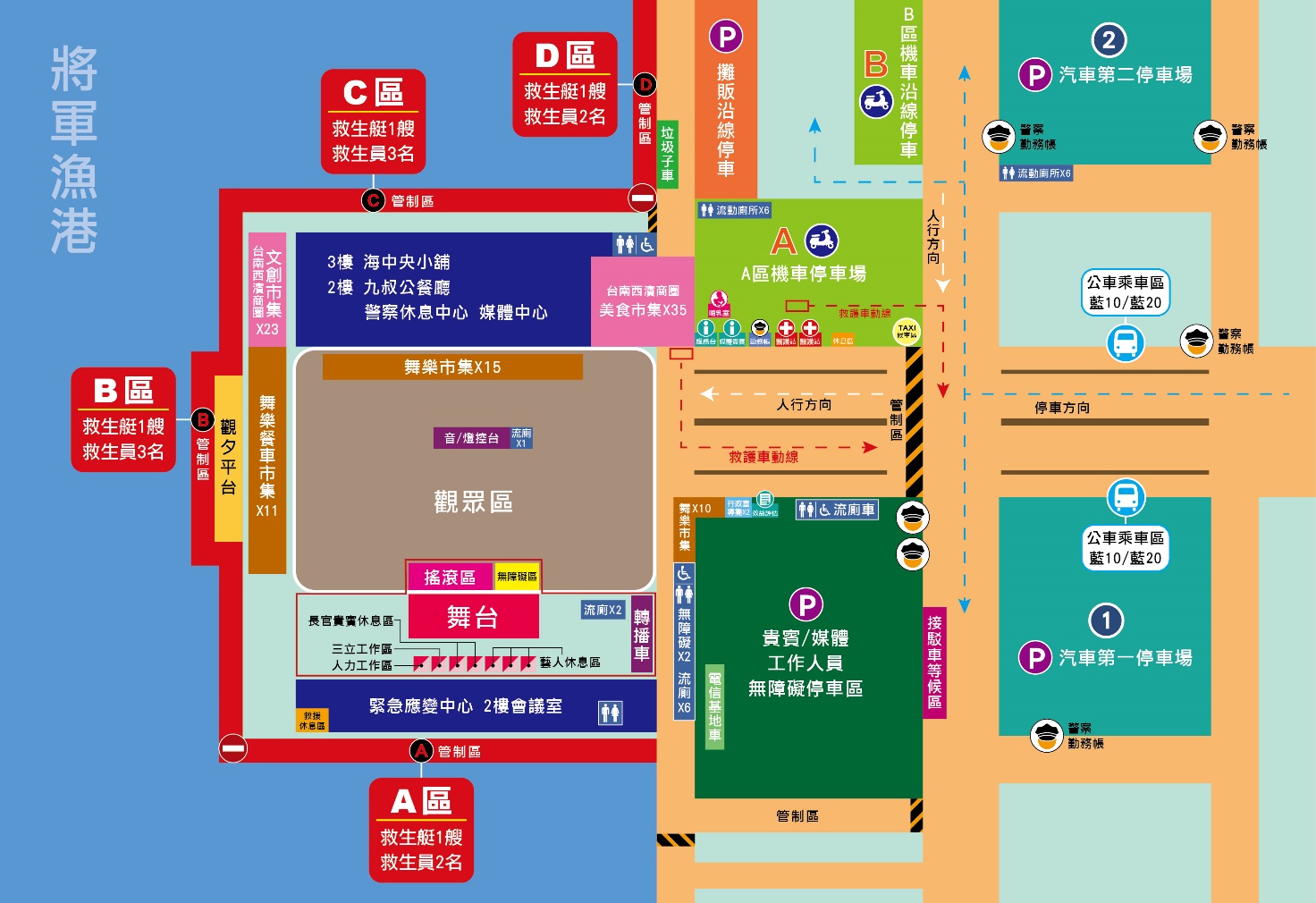 性別* 對於前往活動會場的道路標誌指示清楚滿意度 交叉列表性別* 對於前往活動會場的道路標誌指示清楚滿意度 交叉列表性別* 對於前往活動會場的道路標誌指示清楚滿意度 交叉列表性別* 對於前往活動會場的道路標誌指示清楚滿意度 交叉列表性別* 對於前往活動會場的道路標誌指示清楚滿意度 交叉列表性別* 對於前往活動會場的道路標誌指示清楚滿意度 交叉列表性別* 對於前往活動會場的道路標誌指示清楚滿意度 交叉列表性別* 對於前往活動會場的道路標誌指示清楚滿意度 交叉列表性別* 對於前往活動會場的道路標誌指示清楚滿意度 交叉列表 標誌指示 標誌指示 標誌指示 標誌指示 標誌指示總計非常不滿意不滿意普通滿意非常滿意總計性別男計數042179137241性別男性別 內的 %0.0%1.7%8.7%32.8%56.8%100.0%性別男 標誌指示 內的 %0.0%80.0%47.7%35.1%47.6%42.8%性別男佔總計的百分比0.0%0.7%3.7%14.0%24.3%42.8%性別女計數1123146151322性別女性別 內的 %0.3%0.3%7.1%45.3%46.9%100.0%性別女 標誌指示 內的 %100.0%20.0%52.3%64.9%52.4%57.2%性別女佔總計的百分比0.2%0.2%4.1%25.9%26.8%57.2%總計總計計數1544225288563總計總計性別 內的 %0.2%0.9%7.8%40.0%51.2%100.0%總計總計 標誌指示 內的 %100.0%100.0%100.0%100.0%100.0%100.0%總計總計佔總計的百分比0.2%0.9%7.8%40.0%51.2%100.0%性別*對於活動場地內廁所位置/數量/整潔衛生滿意度 交叉列表性別*對於活動場地內廁所位置/數量/整潔衛生滿意度 交叉列表性別*對於活動場地內廁所位置/數量/整潔衛生滿意度 交叉列表性別*對於活動場地內廁所位置/數量/整潔衛生滿意度 交叉列表性別*對於活動場地內廁所位置/數量/整潔衛生滿意度 交叉列表性別*對於活動場地內廁所位置/數量/整潔衛生滿意度 交叉列表性別*對於活動場地內廁所位置/數量/整潔衛生滿意度 交叉列表性別*對於活動場地內廁所位置/數量/整潔衛生滿意度 交叉列表性別*對於活動場地內廁所位置/數量/整潔衛生滿意度 交叉列表廁所廁所廁所廁所廁所總計非常不滿意不滿意普通滿意非常滿意總計性別男計數2111388784241性別男性別 內的 %8.7%4.6%15.8%36.1%34.9%100.0%性別男廁所 內的 %84.0%61.1%33.0%36.4%50.6%42.8%性別男佔總計的百分比3.7%2.0%6.7%15.5%14.9%42.8%性別女計數477715282322性別女性別 內的 %1.2%2.2%23.9%47.2%25.5%100.0%性別女廁所 內的 %16.0%38.9%67.0%63.6%49.4%57.2%性別女佔總計的百分比0.7%1.2%13.7%27.0%14.6%57.2%總計總計計數2518115239166563總計總計性別 內的 %4.4%3.2%20.4%42.5%29.5%100.0%總計總計廁所 內的 %100.0%100.0%100.0%100.0%100.0%100.0%總計總計佔總計的百分比4.4%3.2%20.4%42.5%29.5%100.0%